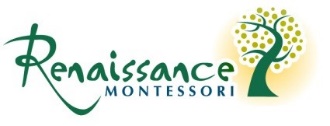 Toddler Room Application for AdmissionAges 2-3 yearsSummer Camp, 2015 (June-August, 2015)Application Process:  First, submit completed application with $50 application fee made payable to Renaissance Montessori.  Next, request from an administrator the Enrollment forms and submit at least five business days before the first day of your child’s first summer session.  Total tuition is due on or before the first day of Camp.  Sorry, no refunds.  Please indicate your desired schedule for your child below.Date received:              ____________App. Fee of $50 ck#:   ____________Admin:                         ____________Child's Name and GenderAge + Birth dateDo you intend to enroll your child in the traditional school year at Renaissance as well?Parent NamePhone number/sEmail/sAddressOccupation/ FirmInterestsParent NamePhone number/sEmail/sAddress if differentOccupation/ FirmInterestsEnrolling for 8 or more weeks?  Take 10% off total tuition. *2 Half days @ $130/week2 Full days @ $160/week2 Extended days @ $195/week*3 Half days @ $160/week3 Full days @ $185/week3 Extended days @ $236/week*4 Half days @ $185/week4 Full days @ $225/week4 Extended days @ $285/week*5 Half days @ $225/week5 Full days @ $265/week5 Extended days @ $325/weekJune 8-12___ # of half days___ # of full days___ # of extended daysJune 15-19___ # of half days___ # of full days___ # of extended daysJune 22-26___ # of half days___ # of full days___ # of extended daysEnrolling for 8 or more weeks?  Take 10% off total tuition. *2 Half days @ $130/week2 Full days @ $160/week2 Extended days @ $195/week*3 Half days @ $160/week3 Full days @ $185/week3 Extended days @ $236/week*4 Half days @ $185/week4 Full days @ $225/week4 Extended days @ $285/week*5 Half days @ $225/week5 Full days @ $265/week5 Extended days @ $325/weekJune 29-July 1___ # of half days___ # of full days___ # of extended daysJuly 6-10___ # of half days___ # of full days___ # of extended daysJuly 13-17___ # of half days___ # of full days___ # of extended daysEnrolling for 8 or more weeks?  Take 10% off total tuition. *2 Half days @ $130/week2 Full days @ $160/week2 Extended days @ $195/week*3 Half days @ $160/week3 Full days @ $185/week3 Extended days @ $236/week*4 Half days @ $185/week4 Full days @ $225/week4 Extended days @ $285/week*5 Half days @ $225/week5 Full days @ $265/week5 Extended days @ $325/weekJuly 20-24___ # of half days___ # of full days___ # of extended daysJuly 27-31___ # of half days___ # of full days___ # of extended daysAugust 3-7___ # of half days___ # of full days___ # of extended daysEnrolling for 8 or more weeks?  Take 10% off total tuition. *2 Half days @ $130/week2 Full days @ $160/week2 Extended days @ $195/week*3 Half days @ $160/week3 Full days @ $185/week3 Extended days @ $236/week*4 Half days @ $185/week4 Full days @ $225/week4 Extended days @ $285/week*5 Half days @ $225/week5 Full days @ $265/week5 Extended days @ $325/weekAugust 10-14___ # of half days___ # of full days___ # of extended daysAugust 17-21___ # of half days___ # of full days___ # of extended daysAugust 24-26___ # of half days*___ # of full days*___ # of extended days**tuition is 40% off of posted rateHalf days*drop off: 8:30 am*pick up is 12:30 pm*children bring lunch*snack is providedFull days*drop off: 8:30 am*pick up is 3:00 pm*children bring lunch, nap bedding*two snacks providedExtended days*drop off: 8:30 am*pick up between 3:00 and 6:00 pm*children bring lunch, nap bedding*three snacks are providedExtended days*drop off: 8:30 am*pick up between 3:00 and 6:00 pm*children bring lunch, nap bedding*three snacks are providedThank you for choosing Renaissance Montessori!  610 Nottingham Drive, Cary, NC 27605.  919-439-0130.  RenaissanceScholars.com.Thank you for choosing Renaissance Montessori!  610 Nottingham Drive, Cary, NC 27605.  919-439-0130.  RenaissanceScholars.com.Thank you for choosing Renaissance Montessori!  610 Nottingham Drive, Cary, NC 27605.  919-439-0130.  RenaissanceScholars.com.Thank you for choosing Renaissance Montessori!  610 Nottingham Drive, Cary, NC 27605.  919-439-0130.  RenaissanceScholars.com.